УВЕДОМЛЕНИЕпо профилактике распространения коронавирусной инфекции, орви и гриппа, правила личной гигиены Уважаемые родители!Администрация МБОУ «Каменоломненская средняя школа» сообщает:Вирусы гриппа и коронавирусной инфекции вызывают у человека респираторные заболевания разной тяжести. Симптомы заболевания аналогичны симптомам обычного (сезонного) гриппа. Тяжесть заболевания зависит от целого ряда факторов, в том числе от общего состояния организма и возраста.Предрасположены к заболеванию: пожилые люди, маленькие дети, беременные женщины и люди, страдающие хроническими заболеваниями (астмой, диабетом, сердечно-сосудистыми заболеваниями), и с ослабленным иммунитетом.ЧАСТО МОЙТЕ РУКИ С МЫЛОМЧистите и дезинфицируйте поверхности, используя бытовые моющие средства.Гигиена рук - это важная мера профилактики распространения гриппа и коронавирусной инфекции. Мытье с мылом удаляет вирусы. Если нет возможности помыть руки с мылом, пользуйтесь спиртсодержащими или дезинфицирующими салфетками.Чистка и регулярная дезинфекция поверхностей (столов, дверных ручек, стульев, гаджетов и др.) удаляет вирусы. 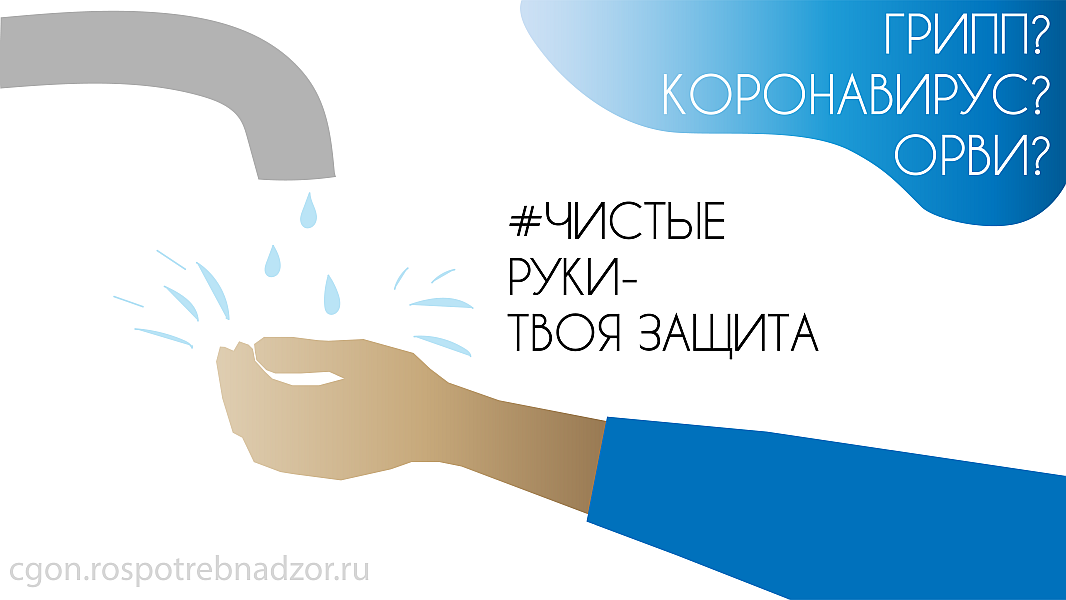 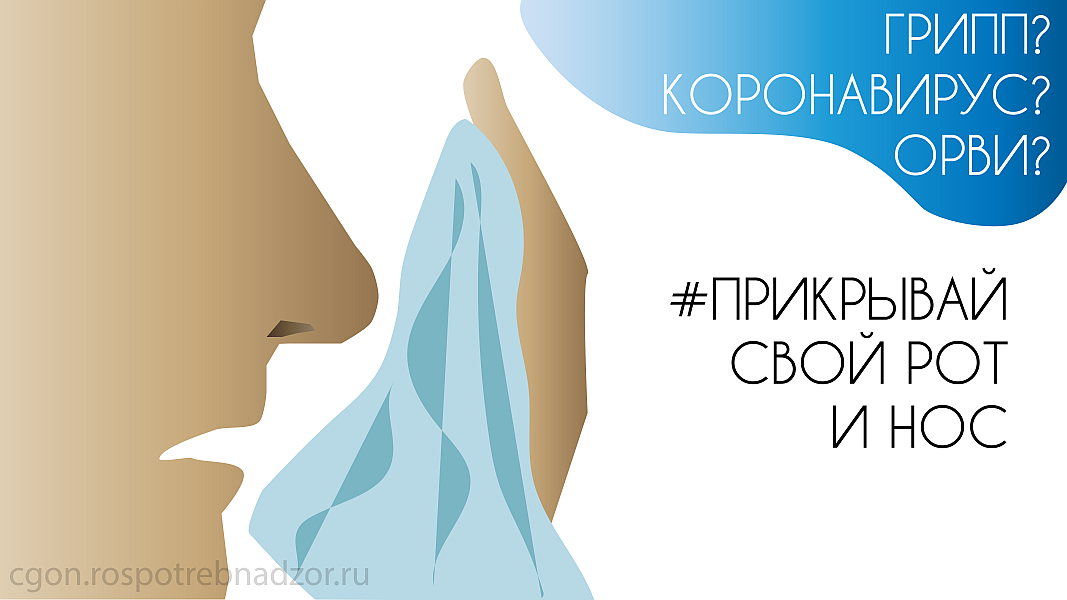 СОБЛЮДАЙТЕ РАССТОЯНИЕ И ЭТИКЕТВирусы передаются от больного человека к здоровому воздушно -капельным путем (при чихании, кашле), поэтому необходимо соблюдать расстояние не менее 1 метра от больных.Избегайте трогать руками глаза, нос или рот. Вирус гриппа и коронавирус распространяются этими путями.Надевайте маску или используйте другие подручные средства защиты, чтобы уменьшить риск заболевания.При кашле, чихании следует прикрывать рот и нос одноразовыми салфетками, которые после использования нужно выбрасывать.Избегая излишние поездки и посещения многолюдных мест, можно уменьшить риск заболевания.ВЕДИТЕ ЗДОРОВЫЙ ОБРАЗ ЖИЗНИЗдоровый образ жизни повышает сопротивляемость организма к инфекции. Соблюдайте здоровый режим, включая полноценный сон, потребление пищевых продуктов богатых белками, витаминами и минеральными веществами, физическую активность.ЗАЩИЩАЙТЕ ОРГАНЫ ДЫХАНИЯ С ПОМОЩЬЮ МЕДИЦИНСКОЙ МАСКИСреди прочих средств профилактики особое место занимает ношение масок, благодаря которым ограничивается распространение вируса.Медицинские маски для защиты органов дыхания используют:- при посещении мест массового скопления людей, поездках в общественном транспорте в период роста заболеваемости острыми респираторными вирусными инфекциями;- при уходе за больными острыми респираторными вирусными инфекциями;- при общении с лицами с признаками острой респираторной вирусной инфекции;- при рисках инфицирования другими инфекциями, передающимися воздушно-капельным путем.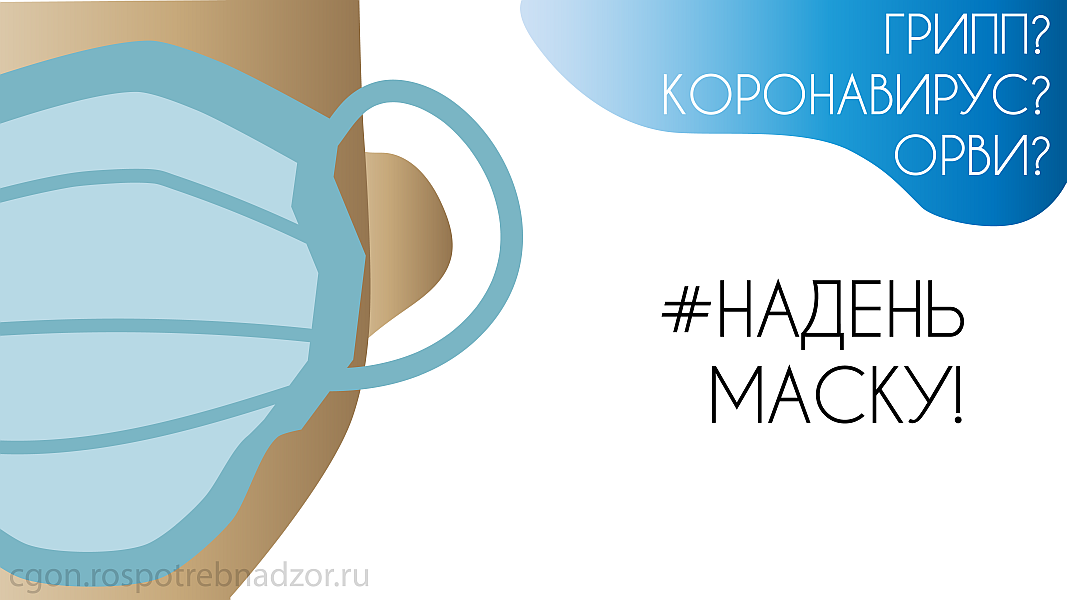 КАК ПРАВИЛЬНО НОСИТЬ МАСКУ?Маски могут иметь разную конструкцию. Они могут быть одноразовыми или могут применяться многократно. Есть маски, которые служат 2, 4, 6 часов. Стоимость этих масок различная, из-за различной пропитки. Но нельзя все время носить одну и ту же маску, тем самым вы можете инфицировать дважды сами себя. Какой стороной внутрь носить медицинскую маску - непринципиально.Чтобы обезопасить себя от заражения, крайне важно правильно ее носить:- маска должна тщательно закрепляться, плотно закрывать рот и нос, не оставляя зазоров;- старайтесь не касаться поверхностей маски при ее снятии, если вы ее коснулись, тщательно вымойте руки с мылом или спиртовым средством;- влажную или отсыревшую маску следует сменить на новую, сухую;- не используйте вторично одноразовую маску;- использованную одноразовую маску следует немедленно выбросить в отходы.При уходе за больным, после окончания контакта с заболевшим, маску следует немедленно снять. После снятия маски необходимо незамедлительно и тщательно вымыть руки.Маска уместна, если вы находитесь в месте массового скопления людей, в общественном транспорте, а также при уходе за больным, но она нецелесообразна на открытом воздухе.Во время пребывания на улице полезно дышать свежим воздухом и маску надевать не стоит.Вместе с тем, медики напоминают, что эта одиночная мера не обеспечивает полной защиты от заболевания. Кроме ношения маски необходимо соблюдать другие профилактические меры.

ЧТО ДЕЛАТЬ В СЛУЧАЕ ЗАБОЛЕВАНИЯ ГРИППОМ, КОРОНАВИРУСНОЙ ИНФЕКЦИЕЙ?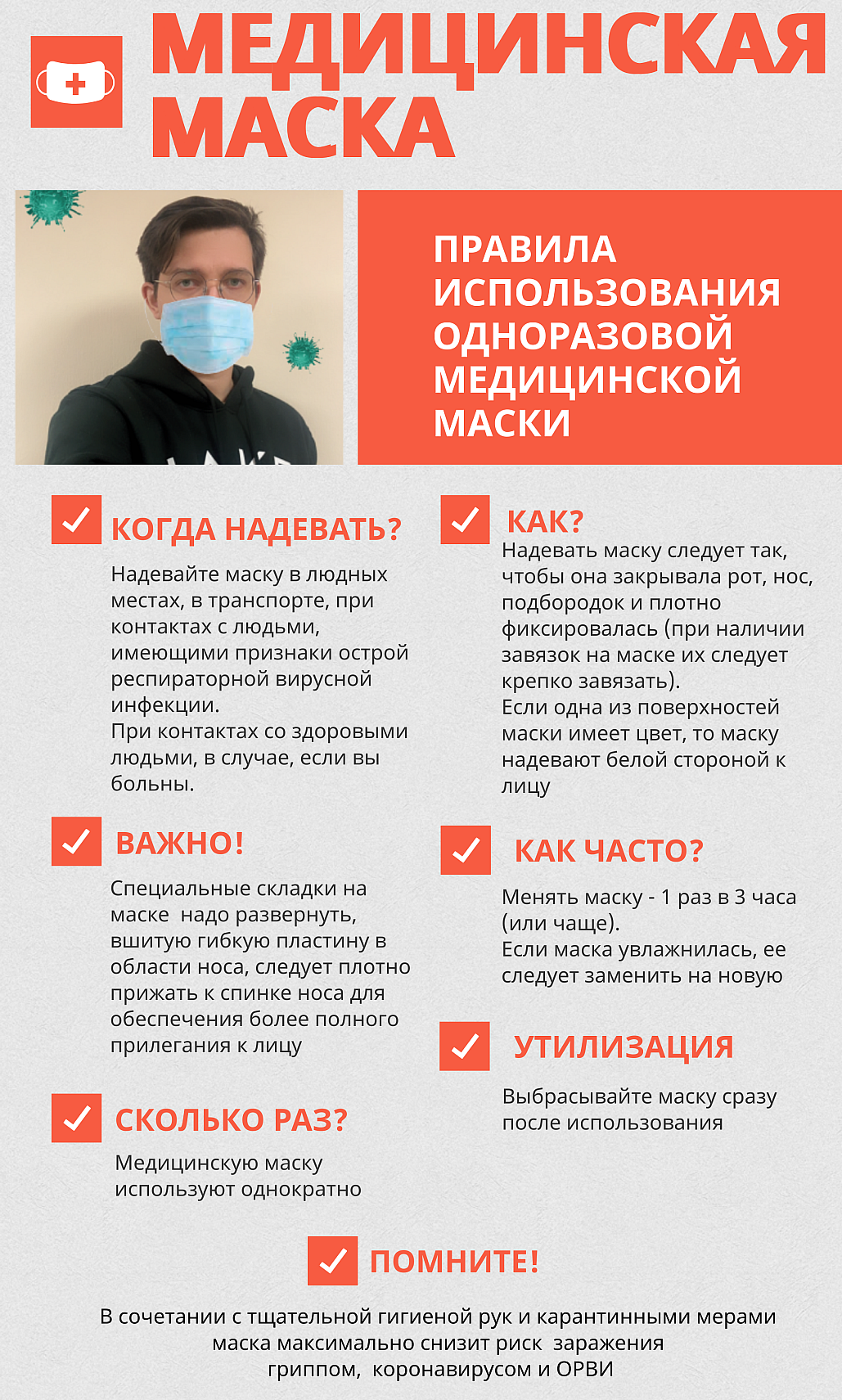 Оставайтесь дома и срочно обращайтесь к врачу.
Следуйте предписаниям врача, соблюдайте постельный режим и пейте как можно больше жидкости.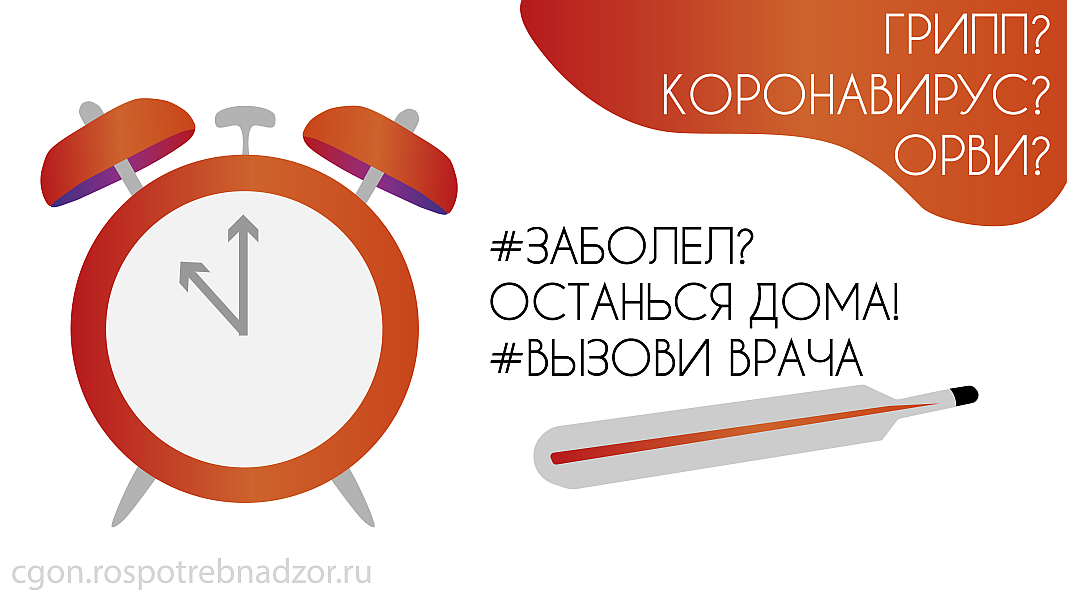 СИМПТОМЫ ГРИППА/КОРОНАВИРУСНОЙ ИНФЕКЦИИВысокая температура тела, озноб, головная боль, слабость, заложенность носа, кашель, затрудненное дыхание, боли в мышцах, конъюнктивит.В некоторых случаях могут быть симптомы желудочно-кишечных расстройств: тошнота, рвота, диарея.КАКОВЫ ОСЛОЖНЕНИЯСреди осложнений лидирует вирусная пневмония. Ухудшение состояния при вирусной пневмонии идёт быстрыми темпами, и у многих пациентов уже в течение 24 часов развивается дыхательная недостаточность, требующая немедленной респираторной поддержки с механической вентиляцией лёгких.Быстро начатое лечение способствует облегчению степени тяжести болезни.ЧТО ДЕЛАТЬ ЕСЛИ В СЕМЬЕ КТО-ТО ЗАБОЛЕЛ ГРИППОМ/КОРОНАВИРУСНОЙ ИНФЕКЦИЕЙ?         Вызовите врача.         Выделите больному отдельную комнату в доме. Если это невозможно, соблюдайте расстояние не менее 1 метра от больного.         Ограничьте до минимума контакт между больным и близкими, особенно детьми, пожилыми людьми и лицами, страдающими хроническими заболеваниями.         Часто проветривайте помещение.         Сохраняйте чистоту, как можно чаще мойте и дезинфицируйте поверхности бытовыми моющими средствами.         Часто мойте руки с мылом.         Ухаживая за больным, прикрывайте рот и нос маской или другими защитными средствами (платком, шарфом и др.).         Ухаживать за больным должен только один член семьи.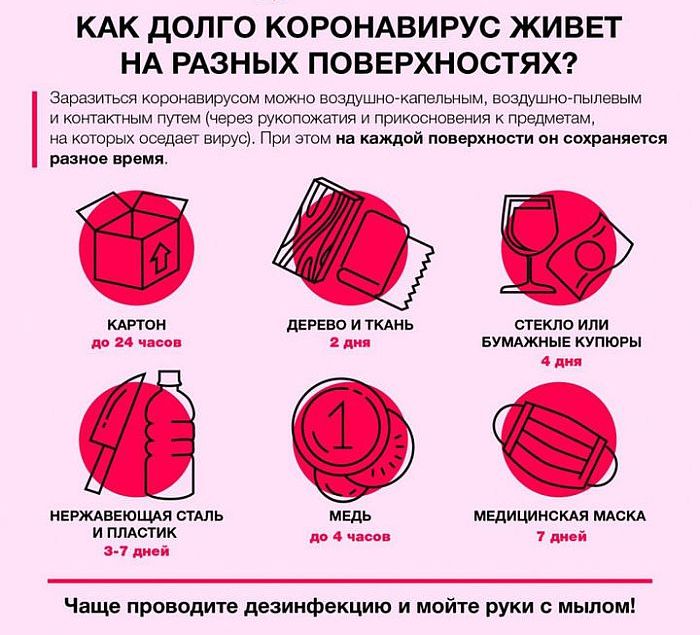 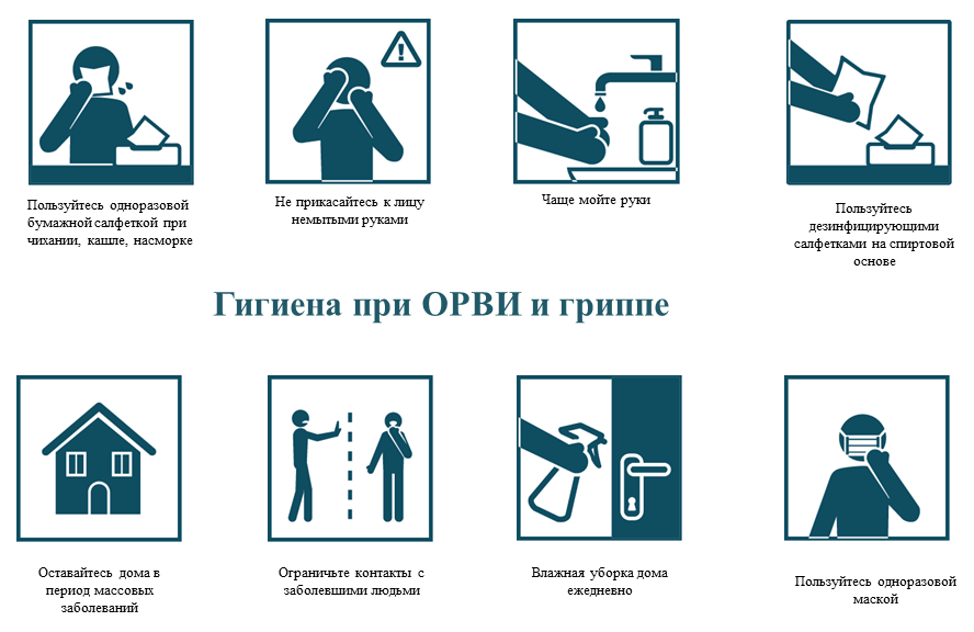 Гигиена при гриппе, коронавирусной инфекции и других ОРВИ.Что нужно делать в период активной циркуляции возбудителей гриппа, коронавирусной инфекции и других возбудителей острых респираторных вирусных инфекций (ОРВИ) для того, чтобы предотвратить собственное заражение и обезопасить окружающих, если заболели вы?Возбудители всех этих заболеваний высоко заразны и передаются преимущественно воздушно-капельным путем.При чихании и кашле в воздухе вокруг больного человека распространяются микрокапли его слюны, мокроты и респираторных выделений, которые содержат вирусы. Более крупные капли оседают на окружающих предметах, и поверхностях, мелкие -долго находятся в воздухе и переносятся на расстояния до нескольких сот метров, при этом вирусы сохраняют способность к заражению от нескольких часов до нескольких дней. Основные меры гигиенической профилактики направлены на предотвращение контакта здоровых людей с содержащими вирусы частицами выделений больного человека.Соблюдение следующих гигиенических правил позволит существенно снизить риск заражения или дальнейшего распространения гриппа, коронавирусной инфекции и других ОРВИ.Как не заразиться.• Мыть руки после посещения любых общественных мест, транспорта, прикосновений к дверным ручкам, деньгам, оргтехнике общественного пользования на рабочем месте, перед едой и приготовлением пищи. Уделите особое внимание тщательному намыливанию (не менее 20 секунд), и последующему полному осушению рук.• После возвращения с улицы домой - вымыть руки и лицо с мылом, промыть нос изотоническим раствором соли.• Прикасаться к лицу, глазам-только недавно вымытыми руками. При отсутствии доступа к воде и мылу, для очистки рук использовать дезинфицирующие средства на спиртовой основе. Или воспользоваться одноразовой салфеткой, при необходимости прикосновения к глазам или носу• Надевать одноразовую медицинскую маску в людных местах и транспорте. Менять маску на новую надо каждые 2-3 часа, повторно использовать маску нельзя.• Отдавать предпочтение гладким прическам, когда вы находитесь в местах скопления людей, распущенные волосы, часто контактируя с лицом, увеличивают риск инфицирования.• Избегать близких контактов и пребывания в одном помещении с людьми, имеющими видимые признаки ОРВИ (кашель, чихание, выделения из носа).• Не прикасаться голыми руками к дверным ручкам, перилам, другим предметам и поверхностям в общественных пространствах.• Ограничить приветственные рукопожатия, поцелуи и объятия.• Чаще проветривать помещения.• Не пользоваться общими полотенцами.Как не заразить окружающих• Минимизировать контакты со здоровыми людьми (приветственные рукопожатия, поцелуи).• Если вы испытываете недомогание, но вынуждены общаться с другими людьми или пользоваться общественным транспортом - использовать одноразовую маску, обязательно меняя ее на новую каждый час.• При кашле или чихании обязательно прикрывать рот, по возможности - одноразовым платком, если его нет - ладонями или локтевым сгибом.• Пользоваться только личной или одноразовой посудой.• Изолировать от домочадцев свои предметы личной гигиены: зубную щетку, мочалку, полотенца.• Проводить влажную уборку дома ежедневно, включая обработку дверных ручек, выключателей, панелей управления оргтехникой.Грипп, коронавирус, другие ОРВИ - поможет маска!В период активной циркуляции возбудителей гриппа, коронавирусной инфекции, и других возбудителей острых респираторных вирусных инфекций напоминаем о целесообразности использования одноразовой медицинской маски в качестве эффективной меры профилактики заражения и ограничения распространения инфекции.Эти вирусы передаются от человека к человеку преимущественно воздушно-капельным путём, через микрокапли респираторных выделений, которые образуются, когда инфицированные люди говорят, чихают или кашляют.С воздухом эти капли могут попасть на поверхность слизистой оболочки верхних дыхательных путей здоровых людей, которые находятся рядом с заражённым человеком.Заражение может происходить и в результате непосредственного или косвенного контакта здорового человека с респираторными выделениями инфицированного.Использование одноразовой медицинской маски предотвращает попадание в организм здорового человека капель респираторных выделений, которые могут содержать вирусы, через нос и рот.Надевайте маску, когда ухаживаете за членом семьи с симптомами вирусного респираторного заболевания.Если вы больны, или у вас симптомы вирусного респираторного заболевания, наденьте маску перед тем, как приближаться к другим людям.Если у вас симптомы вирусного респираторного заболевания и вам необходимо обратиться к врачу, заблаговременно наденьте маску, чтобы защитить окружающих в зоне ожидания.Маска должна плотно прилегать к лицу и закрывать рот, нос и подбородок. При наличии вшитого крепления в области носа, его надо плотно прижать к спинке носа. Если на маске есть специальные складки, расправьте их.Носите маску, когда находитесь в людных местах, закрытых помещенияхИспользуйте маску однократно, повторное использование маски недопустимо.Меняйте маску каждые 2-3 часа или чаще.Если маска увлажнилась, её следует заменить на новую.После использования маски, выбросьте её и вымойте руки.Только в сочетании с тщательной гигиеной рук и карантинными мерами использование маски будет максимально эффективно для предотвращения заражения и распространения инфекции.Одноразовая медицинская маска, при правильном использовании – надёжный и эффективный метод снижения риска заражения и предотвращения распространения гриппа, коронавируса и других возбудителей ОРВИС уважением, администрация МБОУ «Каменоломненская средняя школа».